Publicado en Barcelona el 02/07/2024 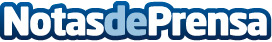 AleaSoft: Los precios bajan en la mayoría de mercados europeos y Alemania bate récords de precios y FVEn la última semana de junio, los precios de la mayoría de los mercados europeos bajaron respecto a la semana anterior. Las excepciones fueron el mercado ibérico y el alemán. En este último, se alcanzaron los 2325,83 €/MWh en una hora del 26 de junio, cuando el mercado único europeo se desacopló. Este es el precio más alto registrado en este mercado. La fotovoltaica alcanzó un récord histórico de producción en Alemania el día 25, y el 24, en Francia, se registró el valor más alto para un mes de junioDatos de contacto:Alejandro DelgadoAleaSoft Energy Forecasting900 10 21 61Nota de prensa publicada en: https://www.notasdeprensa.es/aleasoft-los-precios-bajan-en-la-mayoria-de Categorias: Internacional Nacional Sector Energético http://www.notasdeprensa.es